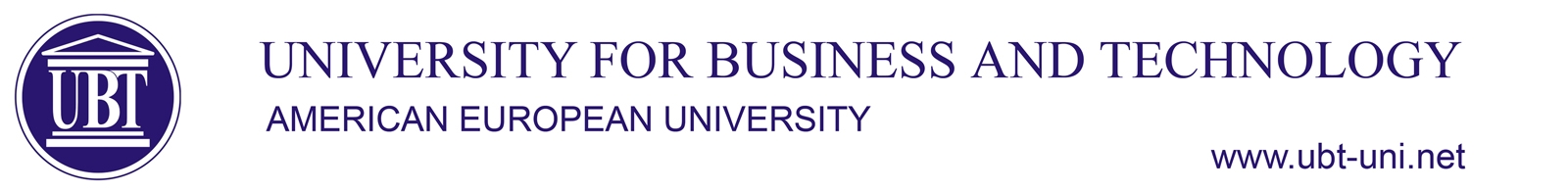 LLB LAWSyllabusSubjectBasic of the judicial system         Basic of the judicial system         Basic of the judicial system         Basic of the judicial system         SubjectTypeSemester ECTSKode SubjectElective 124Law-B-018-EThe lector of the subjectSubject assistantProf.  Nuredin LutfiuProf.  Nuredin LutfiuProf.  Nuredin LutfiuProf.  Nuredin LutfiuAmis and Objectives Students will gain knowledge about the Judicial System in Kosovo, its presentation and historical development with special emphasis on the development of the justice system in the Republic of Kosovo. Through this knowledge, students will have knowledge about the organization, functioning and management of the third state power - the judicial power. Expected learning outcomes: After lectures developed for 12 weeks, students will have the opportunity to acquire basic knowledge from the field of the Judiciary in general and with special emphasis on the justice system in Kosovo. They will have the opportunity to know how to distinguish the powers and authorizations of the courts, prosecutors, lawyers, mediation, jurisprudence examination, constitutional court, etc., the reports of the courts and prosecutors with the police and the Ministry of Justice; international legal cooperation, etc., Contribution to the student's workload (must correspond to the student's learning outcomesStudents will gain knowledge about the Judicial System in Kosovo, its presentation and historical development with special emphasis on the development of the justice system in the Republic of Kosovo. Through this knowledge, students will have knowledge about the organization, functioning and management of the third state power - the judicial power. Expected learning outcomes: After lectures developed for 12 weeks, students will have the opportunity to acquire basic knowledge from the field of the Judiciary in general and with special emphasis on the justice system in Kosovo. They will have the opportunity to know how to distinguish the powers and authorizations of the courts, prosecutors, lawyers, mediation, jurisprudence examination, constitutional court, etc., the reports of the courts and prosecutors with the police and the Ministry of Justice; international legal cooperation, etc., Contribution to the student's workload (must correspond to the student's learning outcomesStudents will gain knowledge about the Judicial System in Kosovo, its presentation and historical development with special emphasis on the development of the justice system in the Republic of Kosovo. Through this knowledge, students will have knowledge about the organization, functioning and management of the third state power - the judicial power. Expected learning outcomes: After lectures developed for 12 weeks, students will have the opportunity to acquire basic knowledge from the field of the Judiciary in general and with special emphasis on the justice system in Kosovo. They will have the opportunity to know how to distinguish the powers and authorizations of the courts, prosecutors, lawyers, mediation, jurisprudence examination, constitutional court, etc., the reports of the courts and prosecutors with the police and the Ministry of Justice; international legal cooperation, etc., Contribution to the student's workload (must correspond to the student's learning outcomesStudents will gain knowledge about the Judicial System in Kosovo, its presentation and historical development with special emphasis on the development of the justice system in the Republic of Kosovo. Through this knowledge, students will have knowledge about the organization, functioning and management of the third state power - the judicial power. Expected learning outcomes: After lectures developed for 12 weeks, students will have the opportunity to acquire basic knowledge from the field of the Judiciary in general and with special emphasis on the justice system in Kosovo. They will have the opportunity to know how to distinguish the powers and authorizations of the courts, prosecutors, lawyers, mediation, jurisprudence examination, constitutional court, etc., the reports of the courts and prosecutors with the police and the Ministry of Justice; international legal cooperation, etc., Contribution to the student's workload (must correspond to the student's learning outcomesExpected resultsAt the end of the course, students should be able to:1. understand the fundamental judicial and legal bases of Kosovo,2. Review the best practises in the management of the judicial and prosecutorial system3. apply their knowledge in practice regarding the freedoms and rights of citizens before judicial institutions4. Execute a research project on management of judicial institutionsAt the end of the course, students should be able to:1. understand the fundamental judicial and legal bases of Kosovo,2. Review the best practises in the management of the judicial and prosecutorial system3. apply their knowledge in practice regarding the freedoms and rights of citizens before judicial institutions4. Execute a research project on management of judicial institutionsAt the end of the course, students should be able to:1. understand the fundamental judicial and legal bases of Kosovo,2. Review the best practises in the management of the judicial and prosecutorial system3. apply their knowledge in practice regarding the freedoms and rights of citizens before judicial institutions4. Execute a research project on management of judicial institutionsAt the end of the course, students should be able to:1. understand the fundamental judicial and legal bases of Kosovo,2. Review the best practises in the management of the judicial and prosecutorial system3. apply their knowledge in practice regarding the freedoms and rights of citizens before judicial institutions4. Execute a research project on management of judicial institutionsTeaching/LearningMethod Judicial System in the Republic of Kosovo                                                                1Judicial Council of the Republic of Kosovo                                                               2Administration of Courts,   Organization, functioning and jurisdiction of the courts in the Republic of Kosovo                                                                               3Prosecution Council of Kosovo                                                                                   4Prosecution System of Kosovo                                                                                   5Mediation                                                                                                                       6Review                                                                                                                            7Free legal aid                                                                                                                 8Bar, State Bar                                                                                                    9Notary, Enforcement                                                                                    10Constitutional Court                                                                                      11People's Advocate Ombudsperson                                                             12European Court of Human Rights                                                               13Case study                                                                                                       14Conceptual research	15Judicial System in the Republic of Kosovo                                                                1Judicial Council of the Republic of Kosovo                                                               2Administration of Courts,   Organization, functioning and jurisdiction of the courts in the Republic of Kosovo                                                                               3Prosecution Council of Kosovo                                                                                   4Prosecution System of Kosovo                                                                                   5Mediation                                                                                                                       6Review                                                                                                                            7Free legal aid                                                                                                                 8Bar, State Bar                                                                                                    9Notary, Enforcement                                                                                    10Constitutional Court                                                                                      11People's Advocate Ombudsperson                                                             12European Court of Human Rights                                                               13Case study                                                                                                       14Conceptual research	15Judicial System in the Republic of Kosovo                                                                1Judicial Council of the Republic of Kosovo                                                               2Administration of Courts,   Organization, functioning and jurisdiction of the courts in the Republic of Kosovo                                                                               3Prosecution Council of Kosovo                                                                                   4Prosecution System of Kosovo                                                                                   5Mediation                                                                                                                       6Review                                                                                                                            7Free legal aid                                                                                                                 8Bar, State Bar                                                                                                    9Notary, Enforcement                                                                                    10Constitutional Court                                                                                      11People's Advocate Ombudsperson                                                             12European Court of Human Rights                                                               13Case study                                                                                                       14Conceptual research	15Learning activityActivityActivityActivity          (%)Learning activity1. Lectures1. Lectures1. Lectures30%Learning activity2. Essay2. Essay2. Essay20%Learning activity3. Case study3. Case study3. Case study20%Learning activity4. Interviews with Judicial system bearers (court presidents, chief prosecutors)4. Interviews with Judicial system bearers (court presidents, chief prosecutors)4. Interviews with Judicial system bearers (court presidents, chief prosecutors)20 %Learning activityprosecutorsprosecutorsprosecutorsEvaluations methods  Evaluation activityNumber Java (%)Evaluations methods  Evaluations methods  Review20%Evaluations methods  Conceptual research40%Evaluations methods  Case study                                                                             40 %Evaluations methods  Evaluations methods  50%-60% =6. 61%-70% =7, 71%-80% =8 81%-90% =9, 91%-100%=1091%-100% =10Evaluations methods  Sources and tools of concretizationMeansMeansMeansNumber Sources and tools of concretizationClass Class Class 1Sources and tools of concretizationSources and tools of concretizationMoodleMoodleMoodle1Sources and tools of concretizationSources and tools of concretizationProjectorProjectorProjector1Sources and tools of concretizationCharges and activitiesActivity typeActivity typeWeekly hoursTotal loadCharges and activitiesLecture Lecture 226Charges and activitiesReviewReview17Charges and activitiesCase study preparationCase study preparation113Charges and activitiesInterviews with judicial system bearersInterviews with judicial system bearers16Charges and activitiesConceptual researchConceptual research1.218Charges and activities Independent learning Independent learning230Charges and activitiesLiterature/ReferencesBasic literature:1. Dr. Sc. Sadik Haxhiu and Dr. Sc Flamur   Hyseni; The Judicial System and free professions in the Republic of Kosovo; University of Gjilan "Kadri Zeka" Faculty of Law, Gjilan 20212. Dr. Azem Hajdari & Msc Albulena Hajdari; Basics of the Justice System 3. Modern Trial Advocacy (third edition) of Steven Lubet (2010)  3. LAW No. 03/L-19 For the courts of the Republic of Kosovo; July 22, 2010 Additional literature:  4. LAW No. 03/L-225; For the State Prosecutor; September 30, 20105. Law No. 03/L-121 For the Constitutional Court of the Republic of Kosovo; December 16, 20086. LAW No. 9877, Law on the organization and functioning of the judicial power in the Republic of Albania, dated 18.2.20087. Law on the Constitutional Court No. 03-L-121; February 21, 20088. Law on Advocacy in the Republic of Kosovo, May 20139. Law on Specialized Chambers .... No.o5/L-053; August 31, 2015Basic literature:1. Dr. Sc. Sadik Haxhiu and Dr. Sc Flamur   Hyseni; The Judicial System and free professions in the Republic of Kosovo; University of Gjilan "Kadri Zeka" Faculty of Law, Gjilan 20212. Dr. Azem Hajdari & Msc Albulena Hajdari; Basics of the Justice System 3. Modern Trial Advocacy (third edition) of Steven Lubet (2010)  3. LAW No. 03/L-19 For the courts of the Republic of Kosovo; July 22, 2010 Additional literature:  4. LAW No. 03/L-225; For the State Prosecutor; September 30, 20105. Law No. 03/L-121 For the Constitutional Court of the Republic of Kosovo; December 16, 20086. LAW No. 9877, Law on the organization and functioning of the judicial power in the Republic of Albania, dated 18.2.20087. Law on the Constitutional Court No. 03-L-121; February 21, 20088. Law on Advocacy in the Republic of Kosovo, May 20139. Law on Specialized Chambers .... No.o5/L-053; August 31, 2015Basic literature:1. Dr. Sc. Sadik Haxhiu and Dr. Sc Flamur   Hyseni; The Judicial System and free professions in the Republic of Kosovo; University of Gjilan "Kadri Zeka" Faculty of Law, Gjilan 20212. Dr. Azem Hajdari & Msc Albulena Hajdari; Basics of the Justice System 3. Modern Trial Advocacy (third edition) of Steven Lubet (2010)  3. LAW No. 03/L-19 For the courts of the Republic of Kosovo; July 22, 2010 Additional literature:  4. LAW No. 03/L-225; For the State Prosecutor; September 30, 20105. Law No. 03/L-121 For the Constitutional Court of the Republic of Kosovo; December 16, 20086. LAW No. 9877, Law on the organization and functioning of the judicial power in the Republic of Albania, dated 18.2.20087. Law on the Constitutional Court No. 03-L-121; February 21, 20088. Law on Advocacy in the Republic of Kosovo, May 20139. Law on Specialized Chambers .... No.o5/L-053; August 31, 2015Basic literature:1. Dr. Sc. Sadik Haxhiu and Dr. Sc Flamur   Hyseni; The Judicial System and free professions in the Republic of Kosovo; University of Gjilan "Kadri Zeka" Faculty of Law, Gjilan 20212. Dr. Azem Hajdari & Msc Albulena Hajdari; Basics of the Justice System 3. Modern Trial Advocacy (third edition) of Steven Lubet (2010)  3. LAW No. 03/L-19 For the courts of the Republic of Kosovo; July 22, 2010 Additional literature:  4. LAW No. 03/L-225; For the State Prosecutor; September 30, 20105. Law No. 03/L-121 For the Constitutional Court of the Republic of Kosovo; December 16, 20086. LAW No. 9877, Law on the organization and functioning of the judicial power in the Republic of Albania, dated 18.2.20087. Law on the Constitutional Court No. 03-L-121; February 21, 20088. Law on Advocacy in the Republic of Kosovo, May 20139. Law on Specialized Chambers .... No.o5/L-053; August 31, 2015Contact	Email: 	nuredid.lutfiu@ubt-uni.net   tel: +38344263193	Email: 	nuredid.lutfiu@ubt-uni.net   tel: +38344263193	Email: 	nuredid.lutfiu@ubt-uni.net   tel: +38344263193	Email: 	nuredid.lutfiu@ubt-uni.net   tel: +38344263193